        【福音詩歌聚會】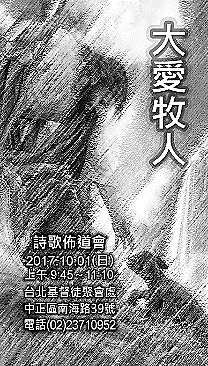    --大愛牧人台北聚會處詩班詩班獻詩--《風雨中也能飛翔》人生旅途多風浪 世事變幻嘆無常我的心要仰望你 你在天地永為王不管夜晚有多長 黎明終究會來臨我的心要等候你 你的美意必顯張有你知道我景況 安慰我一切憂傷將掛慮重擔 放在你手上黑暗中也能歌唱有你站在我身旁 指引我每個方向點亮我希望 加給我力量風雨中也能飛翔啊~啊~　風雨中也能飛翔--《你深知道我》主耶和華 你已經認識我無論我坐下或起來你從遠處知道我的意念主耶和華 你已經鑒察我無論我行走或躺臥你深知我一切所行的你在我前後環繞著我 按手在我身上無論在哪裡 也有你的靈同在我若展開清晨的翅膀 飛到海角天涯就是在那裡 你恩手必引導我--《全心注視你》全心地注視你，深情地望著你你眼目的火焰，熔化我的心從你眼中我看見，我是全然美麗你溫柔的笑顏，坦然我的心看哪！是我良人，穿山越嶺而來祂的溫和使我為大，祂捨生命為我贖價聽哪！是祂聲音，觸動了我的心深淵與深淵響應，深深相愛永不分離我要起來，與你同去，你我可以往田間去與你同往，葡萄園中，我在那裏，將愛情給你--《十架是榮耀》你曾醫治無數的病人，卻任憑自己的血流盡；你曾讓人從死裡復活，卻放棄免於死亡陰間；你曾擦乾人們的眼淚，卻無人分擔你的苦痛；你為使人與父神和好，釘十架與父神隔絕。你甘心順服，成就父神旨意為罪人打開永生之門神更將你升為至高，使你得著所有權柄啊！荊棘是冠冕！十架是榮耀！苦難的背後有父神的美意，這樣的奧秘誰知曉？啊！我要歌頌你！堅定倚靠你！求主幫助我順服你引導，使你名得著榮耀！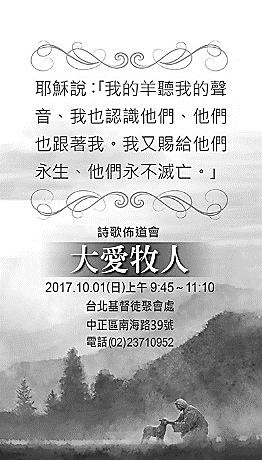 《善牧恩慈歌》1.萬愛之王乃我善牧，仁德恩慈永不移；我若歸他，不再窮乏，他也永遠是我的。我靈蒙救由他導引，來享安息活水邊到芳草地飽嘗靈糧，十分快樂享天筵我因愚妄屢入歧途，他因愛我來追尋將我輕輕安放肩頭，歡然攜我進家門2.我雖經過死亡幽谷，親愛之主在身旁；主杖、主竿仍安慰我，十架引我向前方。主在我前大開筵席，頒賜豐富的慈恩蒙主用油膏我的頭，使我福杯得充盈這樣經過生活長途，主德主恩永不移；但願長住我主家裡，虔誠頌贊無盡期。阿們！信息--《大愛牧人》羅煜寰弟兄背景經文：約翰福音10:1-18引言從一隻小鳥談起，人們總想飛向天際，讓明天變得更好？從天降臨的耶穌用比喻告訴我們答案。善牧自我比喻 (10:11)耶穌自我比喻在耶穌曾說過七個自我比喻中，唯一引用的世上職業，不是國王、先知、師父，而是好牧人。聖經牧人形象以色列的眾先賢都是曾為牧人，耶和華不僅是以色列的牧者（詩100:3），更是個人的牧者（詩23）。我等皆如羊隻羊隻的習性包括膽小、固執、短視、盲從，我們在這世上也都如此，經常遍體麟傷（弗2:3）。善牧與羊關係 (10:1:10)認識羊的特徵好牧人熟識他的羊群，清楚牠們各自的習性，羊群聽從牧者的聲音；我們也都期待有人關心與指引。照顧羊的生活好牧人按時帶領羊群，出入得草吃。主耶穌來到世上，為要叫我們得著生命、豐盛的生命。保護羊的安全好牧人白天照管羊群、遠離危險，夜晚清點羊隻、圈門看守；主耶穌也是晝夜守護屬神的兒女。善牧為羊捨命 (10:11-18)患難中見真情災難往往暴露出人的本性；我們一生周圍經常被許多“雇工”環繞，各圖其利，難有如耶穌捨命相救者。為救你我捨命你我如羊走迷，受困於罪惡網羅，耶穌的捨命，就是為了搶救你我脫離黑暗，以自己生命為贖價。平安歸回羊圈成為主羊的方法很簡單：承認迷路、認祂為主、一生跟隨，祂要賜給你無人能奪去的平安！結語在這充滿盜賊與雇工的艱險環境中，耶穌前來搜救，這位大愛牧人的溫暖的懷抱才是你我歸宿。【安息主懷】鄭俊豪弟兄因病昏迷臥床多時，9/24上午於醫院息了勞苦。訂於10/14舉辦追思聚會，敬請代禱。龔蔡菊珍姊妹也是長期為病所苦，9/27晚上突然生理跡象衰弱，於7:00左右安息主懷，請為後事辦理，並家屬蒙主安慰禱告。本週各項聚會今日	09:30	兒童主日學		09:45	主日講道	詩歌福音佈道		09:45	中學生團契		11: 00	慕道班		11:00《擘餅記念主聚會》		14:10	成人主日學	任駿弟兄	從箴言看人與神的關係	箴8:32-36	週二 07:30	晨更禱告會	19:30	英文查經班週三	19:30	交通禱告會	陳宗賢弟兄週四	14:30	姊妹聚會	陳梅軒姊妹		15:30	姊妹禱告會	王清清姊妹週五	19:00	愛的團契	查經聚會		19:30	小社青	靈修分享會週六	14:00	大專團契	聚會說明		18:00	社青團契	讀書會【教會秋季一日遊】~遊新社主辦：愛的團契日期：10月28日(六)行程：教會→新社阿亮香菇園→櫻花林午餐(問月餐廳)→東勢林業文化園區→回台北費用：每人$600元詳情請參閱-報名單(在長椅上)台北基督徒聚會處               第2497期  2017.10.01教會網站：http://www.taipeiassembly.org   年度主題：敬拜事奉的人生		主日上午	主日下午 	下週主日上午	下週主日下午	聚會時間：9時45分	2時10分	9時45分	2時00分	司     會：呂允仁弟兄		羅煜寰弟兄	領     詩：	教會詩班		成人主日學	陳宗賢弟兄	10月同工會	司     琴：俞齊君姊妹	 	溫晨昕姊妹	俞齊君姊妹	主席:羅煜寰弟兄	講     員：	教會詩班		任  駿弟兄	蔡國山弟兄	本週題目：大愛牧人			主題：超乎所想所求的眷顧	本週經文：約翰福音10:1-1	下週經文：馬太福音14:22~33 	上午招待：吳瑞碧姊妹 許家蓁姊妹	下週招待：蔣震彥弟兄 林和東弟兄							楊晴智姊妹臺北市中正區100南海路39號。電話（02）23710952傳真（02）23113751盜賊來，無非要偷竊，殺害，毀壞；我來了，是要叫羊（或作：人）得生命，並且得的更豐盛。                                                 約翰福音10:1010/2~7【中秋赴韓短宣代禱】下週中秋節期間，本教會將組隊赴韓參與「安山東部聚會處」及「大明洞聚會處」配搭華人福音佈道聚會。安山隊成員︰呂允仁、強涵以及龍潭李美惠、戈建蘋等弟兄姊妹。大明洞成員︰羅煜寰、劉介磐、徐漢慧、王雅麗、沈沂樂等弟兄姊妹。敬請代禱，願聖靈施恩給華人，使他們樂意參加，並接受基督為救主。